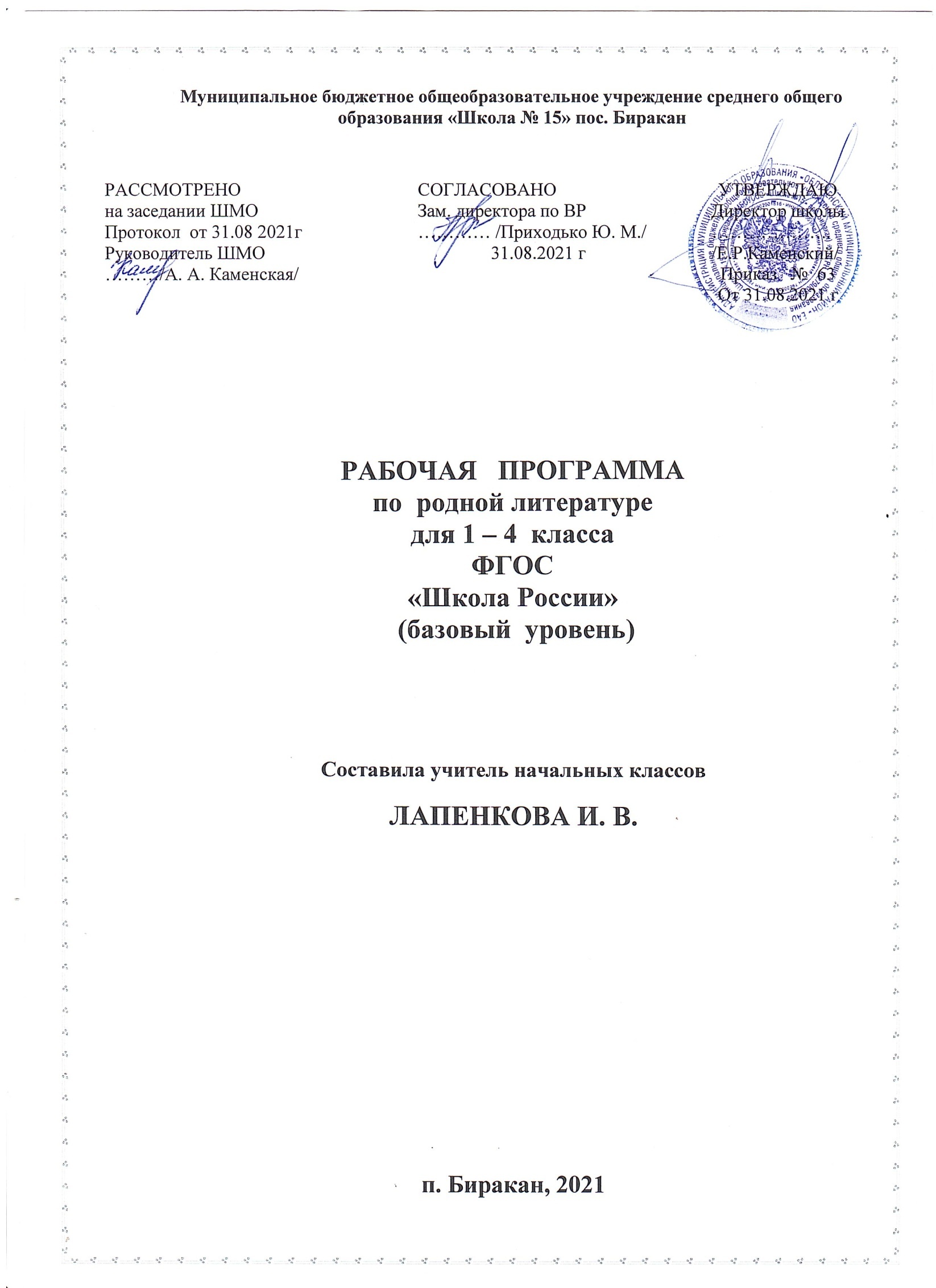 Пояснительная запискаРодная литература – по своей специфике и социальной значимости – явление уникальное: он является средством общения и формой передачи информации, средством хранения и усвоения знаний, частью духовной культуры русского народа, средством приобщения к богатствам русской культуры и литературы.Владение родным языком, умение общаться, добиваться успеха в процессе коммуникации являются теми характеристиками личности, которые во многом определяют достижения человека практически во всех областях жизни, способствуют его социальной адаптации к изменяющимся условиям современного мира.В системе школьного образования учебный предмет «Родная литература » занимает особое место: является не только объектом изучения, но и средством обучения. Как средство познания действительности литература обеспечивает развитие интеллектуальных и творческих способностей ребенка, развивает его абстрактное мышление, память и воображение, формирует навыки самостоятельной учебной деятельности, самообразования и самореализации личности. Будучи формой хранения и усвоения различных знаний, он неразрывно связан со всеми школьными предметами и влияет на качество усвоения всех других школьных предметов, а в перспективе способствует овладению будущей профессией.Курс родной литературы направлен на совершенствование речевой деятельности учащихся на основе овладения знаниями об устройстве родного языка и особенностях его употребления в разных условиях общения, на базе усвоения основных норм родного литературного языка, речевого этикета. Содержание обучения ориентировано на развитие личности ученика, воспитание культурного человека, владеющего нормами литературного языка, способного свободно выражать свои мысли и чувства в устной и письменной форме, соблюдать этические нормы общения. Рабочая программа предусматривает формирование таких жизненно важных умений, как различные виды чтения, информационная переработка текстов, поиск информации в различных источниках, а также способность передавать ее в соответствии с условиями общения.Программа предусматривает ознакомление учащихся начальных классов с произведениями устного народного творчества, а также произведениями русских и российских поэтов и писателей на разные темы с учетом возрастных и психологических особенностей младших школьников.Содержание материалов программы нацелено на:приобщение младших школьников к элементам устного народного творчества, национальной культуре и искусству, русской литературе;формирование у учащихся интереса и уважения к человеку, к его жизни, труду, языку и культуре;укрепление доброжелательных, дружеских отношений между детьми разных национальностей.Цель: мотивировать и формировать интерес к детским книгам, расширяя читательский кругозор учащихся, формируя привычку и способность к целенаправленному самостоятельному выбору и чтению книг; готовить детей к пониманию социальной значимости чтения в нашем обществе, укреплять в сознании и деятельности детей нормы морали и нравственности.  Основными задачами являются:1) развитие у детей патриотического чувства по отношению к родной (русской) литературе, любви и интереса к ней, осознания её красоты и эстетической ценности, гордости и уважения к литературе, как части русской национальной культуры;2) осознание себя носителем языка, языковой личностью, которая находится в постоянном диалоге;3) воспитание потребности пользоваться всем языковым богатством (а значит, и познавать его), совершенствовать свою устную и письменную речь, делать ее правильной, точной, богатой;4) сообщение необходимых знаний и формирование учебно-языковых, речевых и правописных умений и навыков, необходимых для того, чтобы правильно, точно и выразительно говорить, читать, писать и слушать на русском языке.Приоритетные формы и методы работы с обучающимися:- индивидуальные (консультации, обмен мнениями, оказание индивидуальной помощи, совместный поиск решения проблемы);-фронтальная;- групповые.Приоритетные методы обучения:- репродуктивный;- частично-поисковый;- исследовательский;- проблемный.Приоритетные методы и формы контроля:Виды контроля:- текущий;- итоговый.Методы контроля результатов обучения• Устные.• Тестирование.• Практические.Работа в парах и группах.Срок реализации программы - 4 годаПланируемые результаты обучения курса «Родная (русская) литература»1 классЛичностные результаты:У обучающегося будут сформированы:формирование чувства гордости за свою Родину, её историю, российский народ, становление гуманистических и демократических ценностных ориентации многонационального российского общества;воспитание художественно-эстетического вкуса, эстетических потребностей, ценностей и чувств на основе опыта слушания и заучивания наизусть произведений художественной литературы;развитие этических чувств, доброжелательности и эмоционально-нравственной отзывчивости, понимания и сопереживания чувствам других людей;формирование уважительного отношения к иному мнению, истории и культуре других народов, выработка умения терпимо относиться к людям иной национальной принадлежности; -овладение начальными навыками адаптации к школе, к школьному коллективу;Обучающийся получит возможность для:принятия и освоения социальной роли обучающегося, развитие мотивов учебной деятельности и формирование личностного смысла учения;развития самостоятельности и личной ответственности за свои поступки на основе представлений о нравственных нормах общения;развития навыков сотрудничества со взрослыми и сверстниками в разных социальных ситуациях, умения избегать конфликтов и находить выходы из спорных ситуаций, умения сравнивать поступки героев литературных произведений со своими собственными поступками, осмысливать поступки героев;наличие мотивации к творческому труду и бережному отношению к материальным и духовным ценностям, формирование установки на безопасный, здоровый образ жизни;осознания значимости чтения для личного развития;формирования потребности в систематическом чтении;использования разных видов чтения (ознакомительное, изучающее, выборочное, поисковое); самостоятельно выбирать интересующую литературу;2 классУ обучающегося будут сформированы:навыки составления небольшого текста о родном крае, о природе родного края;понимание своей принадлежности к определённому народу России; уважительного отношения к людям другой национальности, их традициям в процессе знакомства с народным творчеством разных народов;умение размышлять в процессе чтения произведений о таких нравственных ценностях, как честность, доброта, благородство, уважение к людям;умение понимать смысл нравственно-этических понятий на основе бесед о дружбе, об отношениях между людьми, об отношениях к животными т. д. (дружелюбие, уважение, сочувствие, взаимопомощь, взаимовыручка);интерес к чтению произведений о природе (животных и растениях), выражая уважительное отношение к ней.Обучающийся получит возможность для:понимания значения новой социальной роли ученика, принятия норм и правил школьной жизни; бережного отношения к книгам, предназначенным для самостоятельного чтения, к учебникам, тетрадям;понимания, что такое «хорошо» и что такое «плохо»;уважительного отношения к историческому прошлому своей страны, своего народа, к его обычаям и традициям.3 классУ обучающегося будут сформированы:понимание родной (русской) литературы как одной из основных национально-культурных ценностей русского народа, определяющей роли родного языка в развитии интеллектуальных, творческих способностей и моральных качеств личности, её значения в процессе получения школьного образования; осознание эстетической ценности родной (русской) литературы; уважительное отношение к родной (русской) литературе языку; Обучающийся получит возможность для:стремления к речевому самосовершенствованию; развития достаточного объёма словарного запаса и усвоенных грамматических средств для свободного выражения мыслей и чувств в процессе речевого общения; способности к самооценке на основе наблюдения за собственной речью. 4 классУ обучающегося будут сформированы:этнические и общероссийские гражданские идентичности, чувства гордости за свою малую и большую Родину (Я – россиянин, я – гражданин Российской Федерации);целостный взгляд на мир в единстве и разнообразии природы, народов, культур и религий, средствами литературных произведений;этические чувства (доброжелательность, отзывчивость, понимание чувств других людей и сопереживания им).Обучающийся получит возможность для:формирования художественно-эстетического вкуса, эстетических ценностей и чувств на основе опыта слушания и чтения произведений русской литературы;развития самостоятельности и личной ответственности за свои поступки на основе представлений о нравственных нормах общения;развития навыков сотрудничества со взрослыми и сверстниками в разных социальных ситуациях, умения избегать конфликтов и находить выходы из спорных ситуаций, умения сравнивать поступки героев литературных произведений со своими собственными поступками, осмысливать поступки героев.Метапредметные результаты:1 классРегулятивные УУД:работать с книгой, пользуясь алгоритмом учебных действий;самостоятельно работать с учебным произведением;работать в парах и группах, литературных играх;определять свою роль в общей работе и оценивать свои результаты.Познавательные УУД:прогнозировать содержание книги до чтения, используя информацию из аппарата книги;отбирать книги по теме, жанру и авторской принадлежности;ориентироваться в мире книг (работа с открытым библиотечным фондом);Коммуникативные УУД:участвовать в беседе о прочитанной книге, выражать своё мнение и аргументировать свою точку зрения; оценивать поведение героев с точки зрения морали, формировать свою этическую -позицию; высказывать своё суждение об оформлении и структуре книги;участвовать в конкурсах чтецов и рассказчиков;соблюдать правила общения и поведения в школе, библиотеке, дома; слушать собеседника и вести диалог, признавать различные точки зрения и право каждого иметь и излагать своё мнение;договариваться о распределении ролей в совместной деятельности, осуществлять взаимный контроль в совместной деятельности, общей цели и путей её достижения, осмысливать собственное поведение и поведение окружающих; конструктивно разрешать конфликты посредством учёта интересов сторон и сотрудничества.2 классРегулятивные УУД:понимать, какие учебные задачи будут решаться в процессе изучения темы (с какой целью необходимо читать данный текст: поупражняться в чтении или найти ответ на вопрос и т. д.);планировать свои действия на отдельных этапах урока с помощью учителя (например, составить план пересказа по образцу или восстановить последовательность событий сказки по серии рисунков), понимать важность планирования действий.контролировать выполненные задания с опорой на образец, предложенный учителем, составлять вместе с учителем план проверки выполнения задания;оценивать чтение по ролям, пересказ текста, выполнение проекта по предложенной учителем системе (шкале);фиксировать по ходу урока и в конце его удовлетворённость / неудовлетворённость своей работой на уроке (с помощью смайликов, разноцветных фишек и пр.), позитивно относиться к своим успехам, стремиться к улучшению результата;анализировать причины успеха/неуспеха с помощью разноцветных фишек, лесенок, шкал, формулировать их в устной форме по просьбе учителя;стремиться преодолевать возникающие трудности, проявлять волевое усилие (с помощью учителя).понимать учебную задачу урока, воспроизводить её в ходе урока по просьбе и под руководством учителя.Познавательные УУДосуществлять простейшие логические операции:1) сравнение по заданным критериям, при помощи учителя (сравнить сказку и рассказ, разные произведения на одну тему, авторскую и народную сказку, художественный и научно-по-знавательный текст, художественный и учебный текст, сравнить пословицы и текст, текст ииллюстрации (что общего и чем отличаются), сравнить поступки героев и свои собственные;2) классификация (распределить по тематическим группам, выбрать слова, которые соответствуют представлениям о дружбе);находить нужную информацию в учебнике (название раздела, произведение, номер страницы); в словаре учебника, пользоваться системой условных обозначений; в тексте для пересказа по заданным критериям, информацию для характеристики героя, для выразительного чтения, для ответа на задание;работать со словами и терминами: уточнять значение непонятных слов, обращаясь к учителю, взрослому, словарю;соотносить прямое и переносное значение слов, находить информацию в энциклопедии.выделять в тексте основные части; определять микротемы, создавать устные словесные иллюстрации на основе выделенной микротемы;группировать тексты по заданному основанию (по теме, главной мысли, героям);сравнивать разные тексты (по теме, главной мысли, героям).Коммуникативные УУДотвечать и задавать вопросы по прочитанному произведению;создавать связанное высказывание из 3—4 простых предложений на заданную тему с помощью учителя на основе заданного образца;участвовать в диалоге с учителем и одноклассником;внимательно слушать собеседника, не перебивая его, стараться понять, о чём он говорит;задавать уточняющие вопросы на основе образца;принимать участие в коллективной работе (распределять роли, договариваться, не конфликтовать, искать пути выхода из конфликтной ситуации, знать и употреблять вежливые слова).3 классРегулятивные УУД: владеть всеми видами речевой деятельности: аудирование и чтение: 1) адекватное понимание информации устного и письменного сообщения (коммуникативной установки, темы текста, основной мысли; основной и дополнительной информации);2) владение разными видами чтения (поисковым, просмотровым, ознакомительным, изучающим) текстов разных стилей и жанров; 3) адекватное восприятие на слух текстов разных стилей и жанров; владение разными видами аудирования (выборочным, ознакомительным, детальным).Познавательные УУД:способность извлекать информацию из различных источников, включая средства массовой информации, компакт-диски учебного назначения, ресурсы Интернета; свободно пользоваться словарями различных типов, справочной литературой, в том числе и на электронных носителях;овладевать приёмами отбора и систематизации материала на определенную тему; вести самостоятельный поиск информации; способность к преобразованию, сохранению и передаче информации, полученной в результате чтения или аудирования; сопоставлять и сравнивать речевые высказывания с точки зрения их содержания, стилистических особенностей и использованных языковых средств; воспроизводить прослушанный или прочитанный текст с заданной степенью свернутости (план, пересказ, конспект, аннотация).Коммуникативные УУД:владеть различными видами монолога (повествование, описание, рассуждение; сочетание разных видов монолога) и диалога (этикетный, диалог-расспрос, диалог-побуждение, диалог-обмен мнениями и др.; сочетание разных видов диалога); соблюдать в практике речевого общения основных орфоэпических, лексических, грамматических, стилистических норм современного русского литературного языка; соблюдение основных правил орфографии и пунктуации в процессе письменного общения; участвовать в речевом общении, соблюдая нормы речевого этикета; адекватно использовать жесты, мимику в процессе речевого общения; ошибки,выступать перед аудиторией сверстников с небольшими сообщениями, докладом.4 классРегулятивные УУД:составлять план решения учебной проблемы совместно с учителем;работать по плану, сверяя свои действия с целью;в диалоге с учителем вырабатывать критерии оценки и определять степень успешности своей работы и работы других в соответствии с этими критериями.вносить необходимые дополнения, исправления в свою работу.Познавательные УУД:осуществлять анализ и синтез;устанавливать причинно-следственные связи;строить рассуждения;извлекать информацию, представленную в разных формах (сплошной текст; несплошной текст - иллюстрация, таблица, схема).Коммуникативные УУД:задавать вопросы;высказывать и обосновывать свою точку зрения;слушать и слышать других, пытаться принимать иную точку зрения, быть готовым корректировать свою точку зрения;строить продуктивное взаимодействие и сотрудничество со сверстниками ивзрослыми;выражать свои мысли с соответствующими возрасту полнотой и точностью;адекватно использовать речевые средства для решения различных коммуникативных задач.Предметные результаты:1 классвоспринимать на слух произведения различных жанров (небольшие рассказы, стихи, сказки);плавно читать по слогами целыми словами с постепенным увеличением скорости чтения; читать, соблюдать паузы в соответствии со знаками препинания в середине и в конце предложения;читать и понимать нравственный смысл пословиц и поговорок, соотносить их с помощью учителя с содержанием произведения;определять последовательность событий и находить смысловые части произведения (начало, основная часть, конец) под руководством учителя;соотносить иллюстрации и текст;называть героев произведения, давать им простейшую характеристику; размышлять об их поступках;уметь отвечать на вопросы: «Чем тебе запомнился тот или иной герой произведения?», «Чем понравилось / не понравилось произведение?»;выбирать нужную книгу по названию и обложке для самостоятельного чтения;отгадывать с помощью учителя загадки (о каком предмете идёт речь, как догадались), сопоставлять их с отгадками;отвечать на вопросы о прочитанном произведении;объяснять незнакомые слова, пользоваться словарем;соотносить название рассказа с его содержанием;отвечать на вопрос: «Почему автор дал произведению именно такое название?»;читать с выражением, выделяя важные слова и мысли под руководством учителя;читать текст по ролям, отражая настроение и характер героя (под руководством учителя);задавать вопросы по прочитанному произведению;при помощи учителя составлять план, определять смысловые части;пересказывать небольшой текст на основе картинного плана при помощи учителя;выявлять под руководством учителя особенности научно-познавательных и художественных текстов;определять особенности прозаического и поэтического текстов;высказывать собственное мнение о прочитанном произведении;2 классосознание значимости чтения и изучения родной литературы для своего дальнейшего развития;формирование потребности в систематическом чтении как средстве познания мира и себя в этом мире;понимание родной литературы как одной из основных национально-культурных ценностей народа, как особого способа познания жизни;воспитание квалифицированного читателя со сформированным эстетическим вкусом, способного аргументировать свое мнение и оформлять его словесно в устных и письменных высказываниях разных жанров, создавать развернутые высказывания аналитического и интерпретирующего характера, участвовать в обсуждении прочитанного, сознательно планировать свое досуговое чтение;развитие способности понимать литературные художественные произведения, отражающие разные этнокультурные традиции;формирование умений воспринимать, анализировать, критически оценивать и интерпретировать прочитанное, осознавать художественную картину жизни, отраженную в литературном произведении, на уровне не только эмоционального восприятия, но и интеллектуального осмысления;осознание значимости чтения на литературном (родном) языке для своего дальнейшего развития; сформированность понимания  родной (русской) литературы как одной из основных национально-культурных ценностей народа, как особого способа познания жизни;сформированность навыков понимания литературных художественных произведений, отражающих разные этнокультурные традиции.3 классвоспринимать на слух тексты в исполнении учителя, учащихся;осознанно, правильно, выразительно читать вслух;самостоятельно прогнозировать содержание текста по заглавию, ключевым словам;читать художественные тексты учебника, осмысливая их до чтения, во время чтения и после чтения (с помощью учителя), делить текст на части с опорой на абзацы, озаглавливать части текста, составлять простой план, пересказывать текст по плану;читать и понимать учебно-научные тексты (определять количество частей, задавать вопрос к каждой части, составлять план, пересказывать по плану);осмысленно относиться к изучению родного (литературного) языка;сознательно наблюдать за своей речью, стремиться к употреблению в собственной речи изученных конструкций, слов, к совершенствованию своей речи.4 классосновные качества речи: правильность, точность, богатство, выразительность;монолог и диалог как разновидность речи;лексическое значение слов;прямое и переносное значение слов;иностранные заимствования;речевой этикет: формы обращения;тему, микротему, основную мысль текста; стили речи: разговорный, книжный, художественный;типы текста: повествование, описание, рассуждение, оценка действительности;композицию текста;исправлять, редактировать свою речь, работать над наиболее распространѐнными речевыми и грамматическими ошибками;самостоятельно готовиться к выразительному чтению произведения;выделять в тексте стилистически окрашенные слова, определять стили речи с учѐтом особенностей текста. Содержание учебного предмета родная (русская) литература1 классРаздел 1. Устное народное творчество (2 ч.)Потешки. Скороговорки, считалки, небылицы.  Сказка про Василису Премудрую (русская народная сказка), Терёшечка (русская народная сказка),  Финист - Ясный Сокол (русская народная сказка)Раздел 2. Русские писатели (3 ч.)  А. Федоров-Давыдов. Блинок-бегунок. В.Даль. Старик-годовик  Л.Н. Толстой. Рассказы для детей.  К. Ушинский. Ветер и солнце.  Раздел 3.Книги о животных (4 ч.)В. Бианки. Водяной конь. Где раки зимуют.  Н. Сладков. Неслух, Н. Сладков. Песенки подо льдом.  М. Горький. Воробьишко.  Раздел 4.Книги К. Чуковского (3 ч.) Сказки в стихах. Доктор Айболит, Краденое солнце, Муха-Цокотуха. Раздел 5. Веселые книги для детей (4 ч.)    Г. Остер. Котенок по имени ГАВ., Г.Г. Андрюк Стихи и рассказы, Стихи и рассказы Б. Заходера. 2 классРаздел 1. «Россия - наша Родина»В. Степанов «Что мы Родиной зовём»Раздел 2. «Фольклор нашего народа»Календарные народные праздники и обряды. Мир пословиц и поговорок. Загадки и народные приметы о временах года.Раздел 3. «О братьях наших меньших»Н.И. Сладков. Топик и Катя. Е.И. Чарушин. Рябчонок.Раздел 4. «Времена года»В.Бианки. Как животные к холодам готовятся. Г.Х.Андерсен. Снеговик. И. С. Соколов - Микитов. Бурундук. 3 классУстная народная словесность. «Лиса и рак», «Горшеня» (1 ч.)Детские энциклопедии (1 ч.)Рассказы современных писателей о детях. Рассказы В.Драгунского «Сестра моя Ксения», «Что я люблю …И чего не люблю», «Где это видано, где это слыхано» (1 ч.)Рассказы о животных. Л.Толстой « Как волки учат своих детей», К.Паустовский «Барсучий нос» (1 ч.)Произведения о долге и храбрости. И. Тургенев «Капля жизни» (1 ч.)Люби живое. М.Пришвин «Рождение кастрюльки», Д. Мамин – Сибиряк «Емеля – Охотник» (1 ч.)Книги о дружбе и взаимопомощи. Ю. Куклачев «Мои друзья кошки» (1 ч.)Произведения о долге и храбрости. И. Тургенев «Капля жизни» (1 ч.)4 классПо Г. Николаевой «Ливень» (1 ч.)По Скребицкому «Солнечный день» (1 ч.)По К. Ушинскому «Ласточки», «Утренние лучи» (1 ч.)А. Бастром «Кошка и ёж» (1 ч.)А. Тихонов «Колибри» (1 ч.)По К. Ушинскому «Четыре желания» (1 ч.)По Э. Бауэру «Про жирафов». С. Михалков «Жадный Заяц» (1 ч.)По Н. Дудникову «Весенняя вода» (1 ч.)Календарно - тематическое планирование по предмету «Родная (русская) литература»1 класс2 класс3 класс4 классУчебно-методическое и материально-техническое обеспечение образовательного процесса.Климанова Л.Ф., Горецкий В.Г.  Учебник «Литературное чтение» в двух частях, часть 1. М., «Просвещение», Климанова Л.Ф., Горецкий В.Г.  Учебник «Литературное чтение» в двух частях, часть 2. М., «Просвещение»,Климанова Людмила Фёдоровна, Бойкина Марина ВикторовнаЛитературное чтение. Рабочие программы Предметная линия учебников системы «Школа России» 1—4 классы Пособие для учителей общеобразовательных организацийВидеофильмы, соответствующие содержанию обучения. Мультимедийные (цифровые) образовательные ресурсы, соответствующие содержанию обученияhttp://www.solnet.ee Российский общеобразовательныйпортал для детей и взрослых.ПроекторНоутбукэкранПромежуточная аттестация по литературному чтению на родном языке  в форме тестовой работы во 2 классе
Пояснительная запискаНастоящие экзаменационные материалы по литературному чтению разработаны для промежуточной аттестации учеников 2 класса     Основой для создания материала является федеральный базисный учебный план общеобразовательных учреждений Российской Федерации, утвержденный приказом Минобразования России от 9 марта 2004 г. N2 1312,., программы  «Литературное чтение»- Предметная линия « Школа России». 1-4 классы,авторы Л.Ф. Климанова, М.В. Бойкина. Литературное чтение. Учебник для 2 класса начальной школы. В 2-х ч. Ч 1, 2. – М.: Просвещение,2012.Экзаменационный материал взят из пособия О.Н.Крыловой «Литературное чтение: итоговая аттестация: 2 класс: типовые тестовые задания» - М. Издательство «Экзамен»,   2012, стр.13-31 без изменений.Предлагаемые задания по литературному чтению позволяют выяснить, насколько знания, умения и навыки учащихся 2-го класса на конец учебного года соответствуют основным программным требованиям, и как учащиеся умеют пользоваться знаниями, полученными в период обучения во2-м классе, умениями и навыками при выполнении экзаменационной работы.Содержание заданий тестов соответствует блокам изучения курса по литературному чтению. Тесты составлены таким образом, что показывают уровень сформированности учебных умений — воспринимать и выполнять учебную задачу, контролировать и корректировать собственные действия по ходу выполнения задания.На выполнение тестовой работы отводится 45 минут.Учащиеся должны уметь применять знания, полученные в период второго года обучения, в том числе:знать:о таких выразительных средствах художественной речи, как рифма, звукопись,  звукоподражание, повтор, олицетворение, эпитет, сравнение;уметь находить их в произведениях;не менее двенадцати стихотворений наизусть;о функциях таких элементов книги, как обложка, иллюстрации, предисловие,   титульный лист, оглавление.уметь:отвечать своими словами и словами текста на вопросы по содержанию (выборочное чтение);выявлять в тексте непонятные слова, выражения и пользоваться сносками и школьным толковым словарём для выяснения их значений;выделять ключевые слова в небольшом тексте;определять и формулировать тему и главную мысль небольшого текставыявлять элементарный смысловой и эмоциональный подтекст произведения;плавно воспроизводить написанное без искажений звуко-буквенного состава слов в соответствии с орфоэпическими нормами со скоростью 55-70 слов в минуту;соблюдать паузы, выбирать темп и громкость чтения в зависимости от особенностей произведения;повышать и понижать голос в соответствии со знаками препинания и характером содержания произведения;голосом выделять логические ударения и передавать специфику текста;определять и интонационно передавать характер и настроение персонажа, эмоциональный тон произведения;озаглавливать небольшой доступный по содержанию текст;выделять эпизод из текста;соотносить эпизоды произведения с картинным планом;делать подробный и частичный пересказ;прогнозировать характер книги (тему, жанр, эмоциональную окраску) перед чтением по обложке, заглавию, рисункам, предисловию, титульному листу, оглавлению;ориентироваться в одной книге и в небольшой (из пяти-шести) группе книг;эмоционально и адекватно воспринимать на слух, а при самостоятельном чтении как вслух, так и про себя художественные и познавательные тексты;определять, от какого лица ведётся повествование (от лица автора или персонажа);характеризовать персонажей, опираясь на текст;определять мотивы поведения персонажей (выбор правильного ответа из ряда предложенных);уметь заучивать наизусть стихотворные тексты;уметь читать по ролям небольшие произведения с участием двух-трёх персонажей;интонировать высказывание в соответствии с его смыслом: повышать и понижать голос, делать логические ударения, паузы, соблюдать темп, громкость, выражать эмоциональные нюансы;графически иллюстрировать прочитанное;словесно «рисовать» сюжетный фрагмент из эпического произведения;создавать собственные высказывания на заданную тему.Структура   тестовТест содержит 12 заданий, разделённых на три части.Часть 1 — задания 1-6, (базовый уровень)  предусматривают выбор единственно правильного ответа из трёх предложенных.Часть 2 — задания 7-11,(повышенный уровень) требуют записи краткого ответа.Часть 3 — задание 12 — это задание творческого характера, здесь требуется сформулировать и записать полный ответ, состоящий из двух-трёх предложений.Работа выполняется на листах с заданиями (тесты).Оценивание   тестовМаксимальное количество баллов за выполнение всей работы – 19 баллов.Исправления, сделанные ребёнком, ошибкой не считаются.Рекомендации по оцениванию:Задания, оцениваемые в 1 балл: № 1 – 6Задания, оцениваемые в 2  балла: № 7 - 11.Задание, оцениваемое в 3  балла: № 12.Ученик получает 15-18 баллов - его подготовка соответствует требованиям стандарта.При получении 19 баллов  учащийся демонстрирует способность выполнять задания повышенного уровня сложности.Если ученик получает за выполнение всей работы 10 баллов и менее, то он имеет недостаточную предметную подготовку по литературному чтению.Особенностью проведения тестовых работ является полная самостоятельность учащихся. Учитель не должен помогать учащимся выполнять тестовые задания. Если учитель видит, что ученик затрудняется в выполнении какого-либо задания, нужно предложить ему перейти к следующему заданию.КАК    ВЫПОЛНЯТЬ    ТЕСТ(Инструкция  для  учащихся по   выполнению   тестовой   работы)Перед тобой задания по литературному чтению. Для работы тебе нужно иметь ручку и лист для черновых записей.Внимательно читай каждое задание и ответы к нему.Выбери правильный ответ. Пожалуйста, обрати внимание на то, что правильный ответ только один. Поэтому ты можешь выбрать только один вариант ответа. Если ты отметишь два ответа, задание будет считаться невыполненным.Номер правильного ответа в заданиях 1—6 зачеркни, в заданиях 7—11 нужно записать ответ в прямоугольник, в задании 12 требуется сформулировать и записать полный ответ, состоящий из двух-трёх предложений.Если ошибся, то зачеркни ошибку и выбери другой ответ.Не надо долго размышлять над заданием. Если не удаётся его выполнить за две или три минуты, то переходи к следующему заданию. Если останется время, ты сможешь вернуться к заданию, вызвавшему затруднение.Когда выполнишь все задания теста, проверь работу.Запомни! Зачёркивать номера ответов нужно только ручкой.Пользуйся черновиком.Прочитай   текст.Что сказали медузы.Под вечер море заговорило по-другому. Его грозный голос первыми услышали медузы. Совсем недавно они плавали у берега, как прозрачные абажуры1 с шелковой бахромой.   И  вдруг  их  не  стало.— Будет шторм, — сказал мне Сергей Дорофеевич. — Медузы уплыли от берега, пошли  на дно.И верно, через полчаса наш радист Коля Бойцов, приняв сигнал радиозонда, подтвердил  слова  Сергея  Дорофеевича.С метеостанции2 передали всем судам: «Надвигается  шторм!  Будьте  осторожны!»На каждой такой станции есть особое устройство. Называется оно радиозонд. Радиозонд похож на надутый газом резиновый шар. К шару привязан прибор с радиопередатчиком.Как только море подаёт сердитый голос, прибор начинает посылать сигналы. Их принимают   метеостанции.   И   тогда   кораблиспешат   укрыться   в   гавани   или   уходят   в открытое море.Медузы уходят раньше. У каждой из них есть собственный «радиозонд». Они слышат удары штормовых волн и торопятся на дно моря, чтобы их не выбросило на берег  и  не  разбило  о  скалы.Вот они-то и подсказали учёному, что скоро  нагрянет  шторм.Ю.   Качаев.   Что  сказали  медузы(159  слов)_____________1Абажур — часть светильника, обычно в виде колпака, предназначенная для отражения света и защиты глаз от его воздействия.2Метеостанция — метеорологическая станция — учреждение, которое проводит регулярные наблюдения за состоянием атмосферы.Часть   1При выполнении заданий этой части зачеркни(х) номер, который соответствует  выбранному тобой  ответу.1.    Определи   жанр   произведения.1)    стихотворение2)    рассказ3)    былина2.    Где   происходят   события,   описанные   в тесте?1)     на озере2)     в  океане3)в  море3.  В какое время суток происходили описанные в произведении события?1)     утром   2)     днём 3)     вечером4.С   чем   автор   сравнивает   медуз?1)     с   прозрачными   абажурами   с   шёлковой бахромой2)     с надвигающимся  штормом3)     с  бурлящим  морем  перед  штормом5.Как  звали   радиста?1)    Сергей  Фёдорович2)    Коля  Бойцов3)    Юрий Качаев6.Через сколько времени после исчезновения медуз радист сообщил о надвигающемся   шторме?1)    через  полчаса2)    через час3)    через полдняЧасть   2При    выполнении    заданий   этой    части (7-11) запиши  ответ.7.Восстанови     последовательность     событий   текста.A)  Предупреждение  о  шторме     подтвердилось.Б)  Исчезновение  медуз.B)  Сообщение с  метеостанции.Г)  Предположение  Сергея  Фёдоровича  о шторме.Ответ:_______________________________________________________________________________________________________________________________8.Какими   словами   люди   с   метеостанции предупредили   о   приближении   шторма?Ответ:_______________________________________________________________________________________________________________________________9.Какое   поведение   медуз указывает на приближение   шторма?Ответ:_______________________________________________________________________________________________________________________________10.Каквыглядитрадиозонд? Выпиши предложенияиз текста.Ответ:_______________________________________________________________________________________________________________________________11.Используятекстпроизведения, восстановипредложение.Ответ: Они слышат _________ штормовых__________ и  торопятся  на ______ моря, чтобы их не выбросило на_______ и  не разбило  о ____________.Часть   3Сформулируй  и запиши   полный  ответ.12.Почему   текст   так   назван? Ответ:___________________________________________________________________________________________________________________________________________________________________________________________________________________________________________________________________Прочитай   текст.Всё лето прожила Дюймовочка одна-одинёшенька в лесу. Она сплела себе из травы колыбельку и повесила эту колыбельку под большой лист лопуха, чтобы её не замочил дождик. Она ела сладкий цветочный мёд и пила росу, которую каждое утро находила на листьях.Так прошло лето, прошла и осень. Приближалась длинная холодная зима. Все птички улетели, цветы завяли, а большой лопух, под которым жила Дюймовочка, пожелтел,  засох  и свернулся в трубочку,Дюймовочка дрожала от холода: платье её всё разорвалось, а она была такая маленькая, нежная — как ей не мёрзнуть! Пошёл снег, и каждая снежинка была для Дюймовочки то же, что для нас целая лопата снегу. Мы ведь большие, а она была всего-то с дюйм1 ростом. Она завернулась было в сухой лист, но он совсем не грел, и Дюймовочка сама дрожала, как осенний лист.Наконец Дюймовочка решила уйти из лесу и поискать себе где-нибудь приют2 на зиму.За лесом, в котором жила Дюймовочка, было большое поле. Хлеб с поля уже давно убрали, и только короткие сухие стебельки торчали из мёрзлой земли.В поле было ещё холоднее, чем в лесу, и бедняжка совсем замёрзла. И вот Дюймовочка пришла к норке полевой мыши; вход в норку был прикрыт сухими стебельками и былинками. Полевая мышь жила в тепле и довольстве: кухня и кладовая у неё были битком набиты хлебными зёрнами. Дюймовочка стала у порога, как нищенка, и попросила подать ей кусочек ячменного зёрнышка — она два дня ничего  не  ела.—   Ах ты бедняжка! — сказала полевая мышь (она была, в сущности, добрая старуха). — Ну, иди сюда, погрейся да поешь со мной!И Дюймовочка спустилась в норку, обогрелась и поела. Старухе девочка очень понравилась,  и  она сказала ей:—   Оставайся у меня на зиму. Я буду кормить тебя, а ты убирай хорошенько мой дом да рассказывай мне сказки — я очень люблю сказки.Г.-Х.  Андерсен.  Дюймовочка(297 слов)______________1Дюйм — старая русская мера, единица длины.2Приют — благотворительное учреждение для одиноких, сирот, для бездомных; место,   где  молено спастись  или  отдохнуть.Часть   1При выполнении заданий этой части зачеркни (х) номер, который соответствует выбранному тобой ответу.1.Определи   жанр   произведения.1)     сказка2)     повесть3)     рассказ2.Гдежила Дюймовочка     всё    летои осень?1)     в поле2)     в лесу3)     в  норке у полевой  мыши3.Что произошло поздней осенью с лопухом, под которым жила Дюймовочка?1)     стал  маленьким2)     сломался3)     пожелтел,   засох   и   свернулся   в   трубочку4.Укажи выражение, близкое по значению выражению «дрожала, как осенний   лист».1)     дёргалась,  как  осенний лист2)     пожелтела,  как  осенний  лист3)     тряслась,  как  осенний лист5. Укажи   предложение,   которое   не   является   побудительным.1)     Ах  ты  бедняжка!2)     Ну,  иди  сюда,   погрейся да поешь  со мной!3)     Оставайся у  меня  на зиму.6.ЗачтополучилаДюймовочка своё имя?1)     за  свою  красоту2)      за то,  что  мало ела3)      за свой  ростЧасть   2Привыполнениизаданийэтой  части (7-11) запиши  ответ.7.Восстанови       последовательность событий.А)  Наступление  холодов.Б) Жизнь Дюймовочки  в  лесу.В)   Приют  у  полевой  мыши.Г)  В  поисках  приюта на зиму.Ответ:____________________8.Что должна была выполнять Дюймовочка взамен на приют и еду в норкемыши?Ответ:_______________________________________________________________________________________________________________________________9.Чем казаласьдляДюймовочкикаждая снежинка?Ответ:_______________________________________________________________________________________________________________________________10.Используя текст произведения, допиши к прилагательным полевая, цветочный,   мёрзлая   имена   существительные.Ответ:_________________________________________________________________________________________________________________________________________________________________________________________________11.Используятекстпроизведения, восстановипредложение.Ответ:   ____________   стала упорога,   как  ___________,  и  попросила подать ей ____________ячменного___________ – она два дня ничегоне ела.Часть   3Сформулируй  и запиши  полный ответ.12.Какие чувства вызывает у тебя ситуация, в которой оказалась Дюймовочка?Ответ:_____________________________________________________________________________________________________________________________________________________________________________________________________________________________________________________________________________________________________________________________________Прочитай   текст.Подорожник.Когда испанский король послал своих солдат покорять1 американских индейцев, он и не предполагал, что направляет туда ещё одного завоевателя. Этим завоевателем оказался подорожник. Благодаря своей напористости европейский пришелец отвоевал у местных растений значительную территорию.  Вот  как  это  случилось.В сырую погоду семена подорожника становились липкими — как клеем приклеивались к подошвам солдатских сапог. Вместе с ними переплыли в Америку, и пошли бродить по новой стране. Где проходили солдаты, там вырастал и подорожник. «След белого человека» — назвали его краснокожие индейцы2.В Америке подорожник прижился по дорогам.  И у нас растёт вдоль дорог.Дорога — место беспокойное. Прошёл человек — наступил на растение. Промчалась машина — переехала его колесом. Многие растения не выносят вытаптывания, уходят от дороги подальше. А подорожник остаётся. Выжить ему помогают упругие листья и   стебли.   Придавил   их   ногой   —   пригнулись.    Отошёл    —    выпрямились,    как    пружины.Листья подорожника не только очень выносливы, но и полезны. Если в пути натрёшь ногу — беда поправима. Сорви лист подорожника, разомни и приложи к ранке. От клейкого сока боль уймётся. Можно снова  шагать  по  дорожке.По Н. Осипову (173 слова)Часть   1При выполнении заданий этой части зачеркни (х), номер которой соответствует выбранному тобой  ответу.1.   Определи   жанр   произведения.    1)   сказка    2)   повесть    3)   рассказ2.    Кого   или   что   называет   автор   «европейским   пришельцем»?    1)   подорожник    2)   солдатские  сапоги    3)   солдат3.    С    чем     сравнивает    автор    листья     и стебли   подорожника?    1)   с  липким  клеем    2)   с  пружинами    3)   с колесом машины4.    Как   семена   подорожника   оказались   в Америке?    1)   семена   перенеслись   порывами   сильного  ветра    2)   семена завезли учёные    3)   семена    приклеивались    к    подошвам солдатских  сапог5.    Укажи    верное    объяснение    слова    «напористость».    1)   настойчивость,  энергичность    2)   имеющий поры, отверстия    3)   имеющий   опору   (предмет),   на   которую  можно опереться6.    Как    изменяются    семена    подорожника в   сырую   погоду?    1)   увеличиваются  в  размере    2)   становятся мокрыми    3)   становятся липкимиЧасть   2При выполнении заданий этой части (7-11) запиши ответ.7.   Как назвали подорожник краснокожиеиндейцы?Ответ:_______________________________________________________________________________________________________________________________8.    Восстанови последовательность событий текста.A) Семена подорожника бродят по новой земле.Б) Напористость европейского пришельца.B) Подорожник прижился на дороге. Г) Целебные свойства подорожника.Ответ:________________________9.   Что   помогает   выжить   на   дорогах   подорожнику?Ответ:_______________________________________________________________________________________________________________________________10. Кто отправил солдат покорять американских индейцев?Ответ:_______________________________________________________________________________________________________________________________11. Используя текст произведения, восстанови предложения.Ответ: ____________ лист подорожника,  ___________  и___________ к   ранке.   От   клейкого   сока   боль   _________.Часть   3Сформулируй  и запиши  полный  ответ.12. Какую новую информацию ты получил (получила) при чтении данного текста?Ответ:_________________________________________________________________________________________________________________________________________________________________________________________________________________________________________________________________________________________________________________________________________________________________________________________________________________________________________________________________________Прочитай   текст.Наконец настал день, когда Кошкин и собака Алый попрощались со школой собачьих инструкторов. Они поехали служить на границу.  Начальник  заставы  сказал:—   А,   ёлки-палки,   Кошкин.—    Так точно! — гаркнул Кошкин так громко, что у начальника заставы чуть револьвер не выстрелил.—   Вижу, вижу, — сказал начальник, — вижу, что ты научился отвечать как следует. Только попрошу так сильно не орать, а то  у  меня  чуть  револьвер  не  выстрелил.Потом командир спросил:—   Как  же  зовут собаку?—   Алый,  товарищ  капитан.—   Алый? — удивился начальник заставы.   —  Почему Алый?—   А вы погодите, товарищ капитан, — ответил Кошкин, — вот он высунет язык, и вы сразу поймёте,  почему он Алый.А застава, куда приехали Кошкин и Алый, была в горах. Кругом-кругом, куда ни погляди, всё горы, горы... Все они лесом заросли: ёлками, дикими яблонями. Взбираются деревья вверх, налезают на скалы. А из-под корней вываливаются круглые камни да острые камешки.—     Видишь, Алый, — говорит Кошкин, — вот они, горы. Это тебе не школа собачьих  инструкторов.Алый глядел на горы и думал: «Просто странно, отчего это земля так вздыбилась, к небу колесом пошла?.. Быть бы ей ровной...»Трудное дело — охранять границу. Днём и ночью ходили Кошкин и Алый по инструкторской тропе. Тропа эта — особая. Никому по ней нельзя ходить, кроме инструктора с собакой, чтобы не было постороннего  запаха.Рядом с инструкторской тропой идёт широкая вспаханная полоса. Кто бы ни пошёл через границу, обязательно оставит след  на вспаханной  полосе.Ю. Ковыль.  Алый. (238 слов)Часть   1При выполнении заданий этой части зачеркни (х), номер которой соответствует  выбранному тобой  ответу.1.    Определи   стиль   текста.    1)   научный    2)   художественный    3)   публицистический2.    За     что     получил     свою     кличку     пёс Алый?    1)   кличка понравилась  Кошкину    2)   по  приказу  начальника  заставы    3)   за  алый  цвет  языка3.    Где предстояло служить Кошкину и его   собаке?    1)   на границе    2)   на призывном пункте    3)   в  школе  собачьих  инструкторов4.    Где располагалась застава, куда приехали   служить   Кошкин   и   Алый?    1)   в  лесу                        2)   в  горах    3)   на равнинной  местности5.    Укажи верное объяснение слова «вздыбилась».    1)   бушует    2)   встаёт рядом с дубом    3)   встаёт  дыбом6.    С какой целью на границе рядом с инструкторской полосой есть и широкая   вспаханная   полоса?    1)   с  целью  расширения  линии  границы    2)   виден  след  нарушителя    3)   для  лучшего  обзора границыЧасть   2При    выполнении    заданий    этой    части (7-11) запиши  ответ.7.    Объясни   значение   слова   «гаркнул». Ответ:_______________________________________________________________________________________________________________________________8.    Восстанови последовательность событий.A)  Охрана  границы  —  трудное дело. Б) Разговор  с  начальником  заставы.B)   Место расположения пограничной заставы.Г)  Прощание   со   школой   собачьих   инструкторов.Ответ:  ______________________9.    Что    значит    «инструкторская    тропа»? Подтверди   ответ   словами   из   текста.Ответ:___________________________________________________________________________________________________________________________________________________________________________________________________________________________________________________________________10.   Используя     текст    произведения, допиши   словосочетания.яблони (какие?)_______________________камешки  (какие?) ____________________камни  (какие?)_______________________11. Что     думал     Алый,     глядя     на     горы? Подтверди   ответ   словами    из   текста.Ответ:___________________________________________________________________________________________________________________________________________________________________________________________________________________________________________________________________Часть   3Сформулируй  и запиши  полный  ответ.12. Какую новую информацию ты получил (получила) при чтении данного текста?Ответ:___________________________________________________________________________________________________________________________________________________________________________________________________________________________________________________________________ОТВЕТЫЧасть   1Часть   2Вариант 1Вариант 2Вариант 3Вариант 4№п/п№ в разделеТема урокаВид контроляКоличество часовДатаРаздел 1 «Россия - наша Родина» 2П.Воронько «Лучше нет родного края»1Г Ладонщиков «Родное гнѐздышко», «Наша Родина»/ М.Матусовский «С чего начинается Родина»1Раздел 2 «Фольклор нашего народа» 5Пословицы и поговорки о Родине, о детях, о правде, о добре и зле; о дружбе1«На ярмарке» Русские народные потешки и прибаутки, небылица. Народные песенки. Русская народная песня «Берѐзонька».1Русские народные игры. Считалки. Игра «Вася – гусѐночек», «У медведя во бору»1«Ни окошек, ни дверей». Народные загадки в стихах и прозе.1Русские народные сказки. Русская народная сказка «Пузырь, Соломинка и Лапоть». Проект «Книжка-малышка»1Раздел 3 «О братьях наших меньших»5М.М. Пришвин. Журка.1Н.И. Сладков. Весенняя баня1С.Я. Маршак. Зоосад.1Б.В. Заходер. Птичья школа1В.В. Бианки.Музыкальная канарейка. Посещение школьной библиотеки.1Раздел 4 «Времена года» 5И. Соколов-Микитов. Осень./ А.Плещеев. Осень наступила1К.Ушинский. Выпал снег./ Н.Некрасов. Новогоднее поздравление снеговика1М.Пришвин. Цветут березки/ Жуковский В.А.Жаворонок14Викторина по пройденным произведениям15Промежуточная аттестация1Итого17№п/п№ в разделеТема урокаВид контроляКоличество часовДатаРаздел 1 «Россия - наша Родина» 211В. Степанов «Что мы Родиной зовѐм» 122К. Паустовский «Моя Россия»1Раздел 2 «Фольклор нашего народа» 531Календарные народные праздники и обряды.142«Мир фольклора – мир народной мудрости»153«Мир пословиц и поговорок»164«Загадки и народные приметы о временах года»175Проект. Сборник «Фольклор нашего народа»Проект1Раздел 3 «О братьях наших меньших» 581Г.А. Скребицкий. Пушок192К.Д. Ушинский. Чужое яичко1103Н.И. Сладков. Топик и Катя.1114А.Л. Барто. Бедняга крот.1125Е.И. Чарушин. Рябчонок1Раздел 4 «Времена года» 5131В.Бианки. Как животные к холодам готовятся.1142Г.Х.Андерсен.Снеговик.1153А.Блок.Весенний дождь./Загадки про весну1164И. С. Соколов-Микитов.Бурундук.1175Опрос по пройденным произведения «Что? Где? Когда?»1Итого17№п/п№ в разделеТема урокаВид контроляКоличество часовДатаРаздел 1 «Россия - наша Родина» 211З. Александрова «Родина»/ А.Пришелец «Наш край»122П. Алешковский «Как новгородцы на Югру ходили» (о Новгородцах XII века — смелых мореплавателях) (выборочно рассказы)1Раздел 2 «Фольклор нашего народа» 531Народные заклички, приговорки, потешки, перевертыши.142В. И. Даль. Пословицы и поговорки русского народа.153Собиратели русских народных сказок: А. Н. Афанасьев, В. И. Даль164Народные сказки, присказка, сказочные предметы. Русская народная сказка «Летучий корабль».175Проект «Мои первые народные сказки»Проект1Раздел 3 «О братьях наших меньших» 581К.Г. Паустовский. Жильцы старого дома192Г.А. Скребицкий. Сиротка.1103Н.И. Сладков. Непослушные Малыши1114Б.С. Житков. Охотник и собаки.1125И.П. Токмакова. Котята1Раздел 4 «Времена года» 5131Самые интересные книги, прочитанные летом. (Тема осень) «Очей очарованье»: осень в стихах и музыке. К.Паустовский «Какие бывают дожди»1142А.Толстой. Сугробы. Н.Асеев. Лыжи.1153К.Паустовский. Стальное колечко.1164И. Соколов-Микитов. Русские сказки о природе1175Тестовая работа по пройденным материалам.Тестовая работа1Итого17№п/п№ в разделеТема урокаВид контроляКоличество часовДатаРаздел 1 «Россия - наша Родина» 211С.Михалков «Государственный гимн Российской Федерации»122В.Гудимов «Россия, Россия, Россия»1Раздел 2 «Фольклор нашего народа» 531Виды устного народного творчества. Былины. Особенности былинных текстов.Былина «Волхв Всеславович». Былина «Вольга Святославич»142Славянский миф. Особенности мифа153Народные легенды. «Легенда о граде Китеже», «Легенда о покорении Сибири Ермаком».164Народные песни. Героическая песня «Кузьма Минин и Дмитрий Пожарский во главе ополчения» Песня-слава «Русская земля». Героическая песня «Суворов приказывает армии переплыть море»175Пословицы о Родине, о подвиге, о славе. Творческий проект на тему «Россия-родина моя»Проект1Раздел 3 «О братьях наших меньших» 581Е.И. Носов. Хитрюга.192В.В. Бианки .Сумасшедшая птица1103В.П. Астафьев. Зорькина песня1114Г.А. Скребицкий. Кот Иваныч1125К.Г. Паустовский. Теплый хлеб. Викторина по разделу «О братьях наших меньших»1Раздел 4 «Времена года» 5131В.Бианки «Лесная газета»1142Литературная гостиная. И. Анненский.Снег1153М.М.Пришвин. Рассказы о весне1164Рассказы Н.И. Сладкова. Лес не школа, а всему учит.1175Проект «Любимое время года»Проект1Итого17количество балловотметкауровень19«5»        повышенный 15 -18«4»базовый10-14«3»базовыйниже 10«2»не достиг базовогоВАРИАНТ    1Фамилия, имя___________________________________________________Школа________________________класс ____________________________ВАРИАНТ    1Фамилия, имя___________________________________________________Школа________________________класс ____________________________ВАРИАНТ   2Фамилия, имя__________________________________________________Школа________________________класс ___________________________ВАРИАНТ   2Фамилия, имя__________________________________________________Школа________________________класс ___________________________ВАРИАНТ   3Фамилия, имя__________________________________________________Школа________________________класс ___________________________ВАРИАНТ   3Фамилия, имя__________________________________________________Школа________________________класс ___________________________ВАРИАНТ   4Фамилия, имя__________________________________________________Школа________________________класс ___________________________ВАРИАНТ   4Фамилия, имя__________________________________________________Школа________________________класс ___________________________ВариантЗадание1234121322321333321413325211361332Задание7БГВА8Надвигается шторм! Будьте осторожны!9Медузы уплыли от берега, пошли на дно.10Радиозонд  похож на  надутый  газом  резиновый шар. К шару привязан прибор с радиопередатчиком.11Они слышат удары штормовых  волн и торопятся на дно моря,  чтобы их не выбросило на берег и не разбило о скалы.Задание7БАГВ8Хорошенько убирать дом  мыши и рассказывать ей сказки.9целой  лопатой  снега10полевая мышь, цветочный мёд, мёрзлая земля11Дюймовочка   стала   у   порога,   как   нищенка,   и   попросила  подать  ей  кусочек  ячменного  зёрнышка    — она два дня ничего не ела.Задание7«След белого человека»8БАВГ9Выжить   подорожнику   помогают   упругие   листья   и стебли.10испанский король11Сорви лист  подорожника,  разомни  и  приложи к ранке.  От  клейкого  сока боль уймётся.Задание7Гаркнуть  -  значит  громко  окликнуть,  закричать.8ГБВА9Тропа эта —  особая.   Никому по ней нельзя ходить, кроме  инструктора с  собакой,  чтобы  не  было  постороннего запаха.10яблони (какие?) дикие камешки (какие?) острые камни (какие?) круглые11«Просто  странно,   отчего  это  земля  так  вздыбилась, к небу колесом пошла?..  Быть бы ей ровной...»